Информационная справка о мероприятиях, проводимых в муниципальных библиотеках Зимовниковского района  по антинаркотической деятельности среди детей и юношества  за первое полугодие 2015 годаКоличество проведенных мероприятий  - 51, количество присутствующих на них составило  -   732 человека.Оформлено книжных выставок - 4, книговыдача с выставок составила –  57 экз. книг.  Антинаркотическая пропаганда – одна из актуальных тем, которой занимаются библиотеки района.  Деятельность  библиотек  по данному направлению осуществляется в рамках реализации районной долгосрочной целевой программы «Комплексные меры противодействия злоупотреблению наркотиками и их незаконному обороту на 2011-2015 годы».В  планы работы включаются мероприятия, не только раскрывающие пагубные действия вредных привычек, но и ориентирующие на здоровый образ  жизни.  На  книжных выставках экспонируются книги, журналы, газетные публикации, буклеты, подготовленные  специалистами библиотек по темам: «Наш путь – здоровый образ жизни» (ЦБ), «Беда зовётся «Наркомания» (ДБ), «Русское пьянство! Трезвые мысли…» (Мокрогашунская с/б),   «Физкультура – красота и здоровье» (Савоськинской с/б) и др.В ЦБ с читателями юношеского сектора  прошли индивидуальные  беседы по книгам: Бардиной А.А «Сотвори себя. Гигиена и профилактика здоровья»,  М., 2010г.; «Как дожить до 120 лет по системе Поля  Брэгга», М., 2006г.; по страницам журнала «Нарконет» «Спайс – обратная сторона реальности», «Спайсы и соли»№ 9-10,2014г., стр. 6-7 и др.    24 января в читальном зале ЦБ в рамках районной игры «Галактика» и библиотечного проекта «Человек года»  прошла встреча «Первый отлет района». Учащиеся  ЗСОШ №1 встретились с Шевченко Романом Владимировичем, первым атлетом района, мастером спорта, тренером-преподавателем МУ ФСК «Игра» по пауэрлифтингу и армспорту, которому в 2014 было присвоено звание «Человек года» на территории муниципального образования Зимовниковский район. Роман Владимирович предоставил свои кубки и награды, рассказал о себе и ответил на многочисленные вопросы учащихся о себе, семье, учёбе, о главных качествах спортсмена, о важности ведения  здорового образа жизни. Он пожелал ребятам обязательно заниматься спортом. Специалисты библиотеки подготовили  книжную  выставку «Спорт - как модель жизни» и  видео-фильм о российских чемпионах «Золотые моменты Олимпиады». 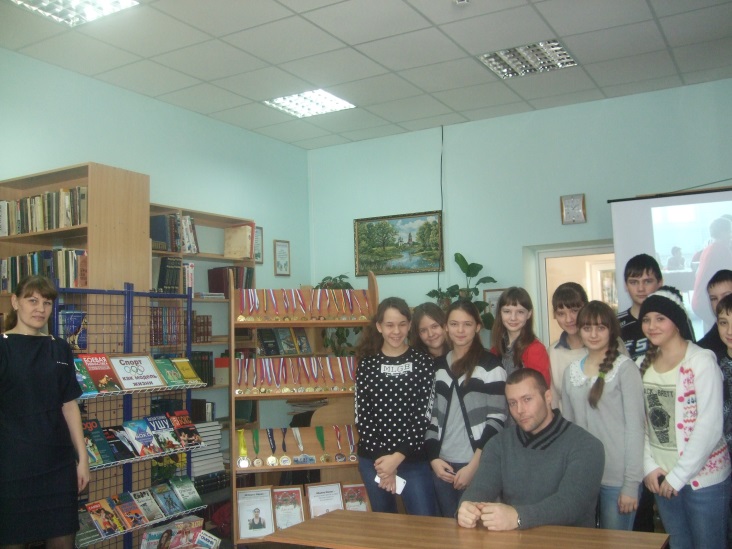 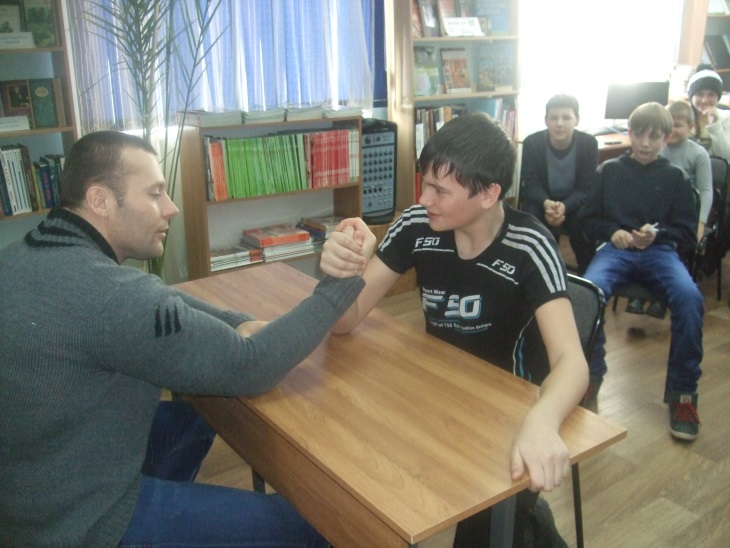 К Международному дню борьбы с наркоманией и наркобизнесом  (1 марта) специалисты ЦБ провели дискуссию со  студентами ЗСХТ по теме «Открой мир здоровья»;  на одном из заседаний клуба духовного возрождения «Православная Русь»  для обсуждения со студентами 1 курса ЗимПК  стала тема   «Стиль жизни – здоровье». Настоятель Прихода Петра и Павла - отец Андрей рассказал,   какова роль Православной Церкви в формировании здорового образа жизни, и самое главное для православного христианина – какую роль может здоровье играть в спасении души? Обзор литературы ««Спорт, книга, я – верные друзья» подготовила для своих юных читателей библиотекарь ПМК-8 с/б.Цикл мероприятий  под девизом  «Здоровье даром не дается, за него надо бороться» прошел  в рамках  Всемирного  дня здоровья (7 апреля).  Специалистами ЦБ со  студентами ЗСХТ была проведена дискуссия «К здоровью с книгой».  Для них  библиотекарь подготовила электронную презентацию с  фрагментами видео из документальных фильмов о здоровом образе жизни.   Для читателей читального зала,  были  показаны видеоролики антинаркотической направленности «Мы выбираем жизнь» и «Выбор».Устный журнал «Со спортом дружить – интересно жить!» провели для учащихся 3-4 классов специалисты  ДБ. Устный  журнал «Остановись и подумай»  библиотекарь МБУК КДЦ «Гашунский» провела с  учащимися  10 класса и неработающей  молодежью хутора.   Информационный час  «Быть здоровым – модно!» для учащихся 11 класса прошел в    Камышевской с/б.  Рассказ библиотекаря сопровождался, видеороликом «Все в ваших руках»,  оформлена книжная выставка  «Три кита здоровья».  Не только пассивными слушателями были и присутствующие,   ребята   активно  составляли пословицы, отгадывали загадки, принимали участие в тестировании и флешмобе. 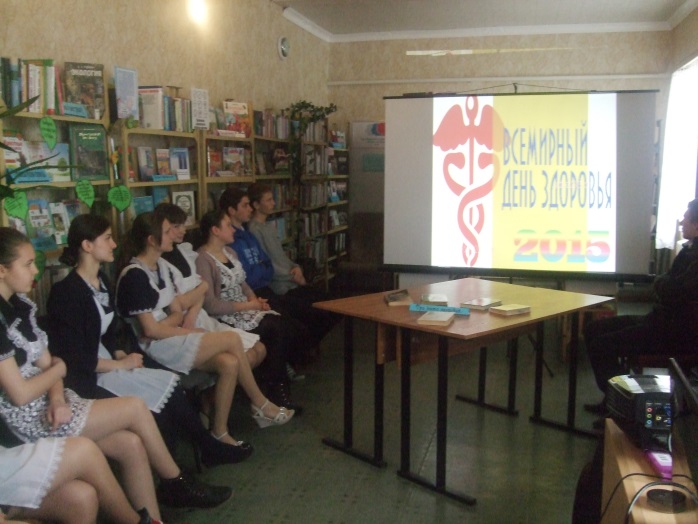 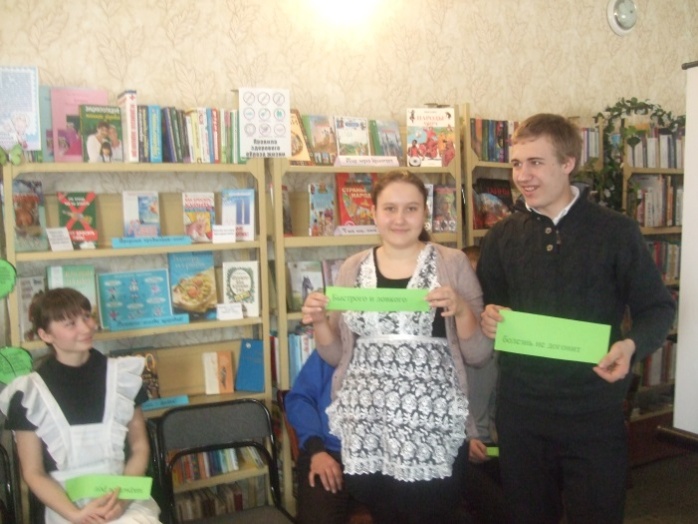 13 мая библиотекарь Детской библиотеки с учащимися 8 «А» ЗСОШ №1 провела беседу – полемику «Берегите платье снову, а здоровье смолоду». Цель беседы - повысить уровень информированности в выработке сознания о компонентах, составляющих здоровый образ жизни школьника. В ходе дискуссии были озвучены такие проблемы как алкоголизм, курение, наркомания, компьютерная зависимость. Очень активно обсуждались вопросы и, радовало то, что все учащиеся  заинтересовались в разрешении цели, поставленной в начале беседы. Ребята выслушивали мнения своих сверстников и даже задавали им наводящие вопросы. В конце мероприятия  подведены итоги и сделаны выводы о том, что здоровый образ жизни складывается из таких компонентов, как достаточная двигательная активность; закаливание; рациональное питание; соблюдение режима дня; личная гигиена; отказ от вредных привычек. И каждый ученик этого класса получил буклет, который призывает отказаться от всех вредных привычек и вести здоровый образ жизни.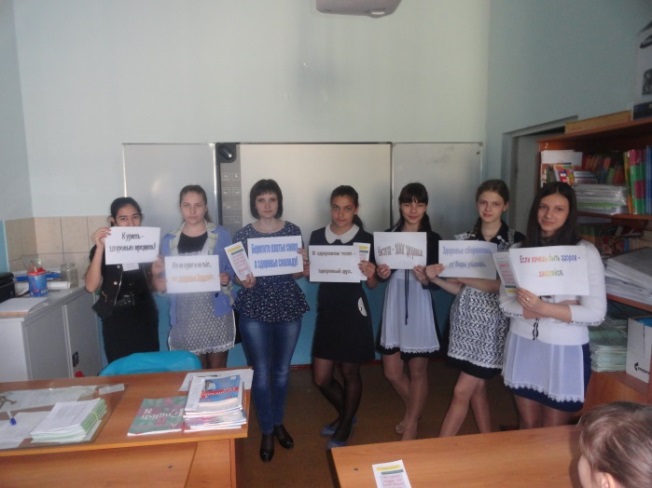 К Всемирному Дню без табака  (28 мая) специалисты  ЦБ провели День информации «Здоровая молодежь – здоровая нация». С  большим удовольствием молодежь приняла участие в   анкетировании «Курение в жизни человека»  и творческой акции «Яркое солнце здоровым детям», где предлагалось оценить свое здоровье.  Особое внимание данной теме, библиотеками района, уделяется в период летних каникул и работе с детьми, посещающими летние оздоровительные площадки.  Для них проводятся беседы, конкурсы, спортивно - игровые программы. Главная цель мероприятий  – популяризация спорта, занятия которые могут давать настоящую радость жизни, несравнимую с действием наркотиков.   Это: спортивный праздник «В мире спорта и сказок»,  КВН « В здоровом теле – здоровый дух!» (Глубочанская   с/б);  игра – путешествие «Здоровье сгубишь – новое не купишь» (Погореловская с/б);   урок здоровья   « Нет – курению, алкоголю, наркотикам!  Да – здоровью, силе и успеху!» (Зимовниковская с/б)         26 июня – Международный день борьбы со злоупотреблением наркотическими средствами и их незаконным обороту.  Библиотеки не остаются в стороне, специалисты  ведут разъяснительную работу среди детей и юношества  о вреде курения,  употребления алкоголя и наркотиков для их здоровья. Для студентов  ЗимПК и учащихся  10 класса  ЗСШ№1  в ЦБ был проведен урок здоровья «Наш образ жизни».    Библиотекарь Красночабанской с/б   подготовила слайд-презентацию «Влияние наркотиков на жизненный стиль».  На  беседах: «Рабство по собственному желанию» (Кутейниковская с/б), «У опасной черты»  (ДБ), «Самое ценное это жизнь – от вредных привычек откажись (ПМК №8 с/б), «Наркотики и их жертвы, или что нужно знать о наркотиках» (Погореловская с/б). Обсуждались такие вопросы как «Почему в обществе существует проблема наркомании?», «Почему молодые люди начинают употреблять наркотики?» и др.  Ребята выразили свое отношение к вредным  привычкам, призывая  своих сверстников к здоровому образу жизни.                                   	Используют библиотеки и такой ресурс, как выпуск рекомендательных списков литературы по теме, создание книжных закладок, памяток.  Для читателей юношеского сектора ЦБ был подготовлен  рекомендательный список   «Спорт как образ жизни»,  памятки «Не отнимай у себя завтра», «Мир без табачного дыма».  Для школьников младших классов  специалистами ДБ были подготовлены  листовка «Мы против алкоголя и наркотиков», буклет «Спорт – норма жизни». Библиотекарь  МБУК КДЦ «Гашунский»  подготовила буклет для родителей «Запреты бывают разные».                                Для библиотекарей в работе с детьми и молодежью по антинаркотической деятельности и формированию здорового образа жизни были составлены методические материалы по темам: «Жизнь без наркотиков дорога к счастью!»,  «Рекомендации  по работе с детьми  и подростками, в том числе и  из неблагополучных семей».	Зав. методическим отделом МУК МЦБ Зимовниковского района И.В. Себелева